Ministerstvo školství, mládeže a tělovýchovyvyhlašuje na školní rok 2019/2020pokusné ověřováníVzdělávací programy paměťových institucí do škol(Č. j. MSMT-7763/2019-18)(od 1. 1. 2020 do 31. 8. 2020)V Praze dne        . listopadu 2019			Garant pokusného ověřování:  Dagmar Hrnčířová 						dagmar.hrncirova@msmt.czoddělení řízení a podpory vzdělávací soustavyMgr. Martina Halířová, Ph.D.halirova@npmk.czNárodní pedagogické muzeum J. A. KomenskéhoMinisterstvo školství, mládeže a tělovýchovy (dále jen „ministerstvo“) vyhlašuje na základě § 171 odstavce 1 zákona č. 561/2004 Sb., o předškolním, základním, středním, vyšším odborném a jiném vzdělávání (školský zákon), ve znění pozdějších předpisů, na období od 1. 1. 2020 do 31. 8. 2020 pokusné ověřování Vzdělávací programy paměťových institucí do škol (dále jen „pokusné ověřování“). Toto pokusné ověřování navazuje na pokusné ověřování ve školním roce 2017/2018 a ve školním roce 2018/2019 a vychází z výsledků jeho realizace, na základě kterých se rozšiřuje nabídka spolupracujících paměťových institucí a do kterého bude zapojena další cílová skupina – žáci nižšího stupně víceletých gymnázií.Čl. 1Cíl pokusného ověřováníCílem pokusného ověřování je:ověřit zájem základních škol a nižších ročníků víceletých gymnázií (dále jen „školy) opakovaně využívat didakticky kvalitní výuku, kterou nabízejí vybraná muzea, památníky a další typy paměťových institucí,ověřit, zda se využíváním muzejně-edukačních programů rozšíří poznatková báze žáků škol z oblasti společenskovědní a přírodovědní,ověřit, zda bude reálně posílena výuka průřezových témat díky nové vzdělávací nabídce rozšířené o další typy kulturních institucí a v rámci šetření vyzkoušet nové evaluační nástroje.Čl. 2Účel pokusného ověřováníÚčelem pokusného ověřování je ověřit vliv zážitkové pedagogiky na zvýšení kvality výuky společenskovědních, ale i přírodovědných předmětů ve vzdělávacích oblastech Člověk a jeho svět, Člověk a společnost, Člověk a příroda a Umění a kultura v 84 vybraných školách, které potvrdily účast na pokusném ověřování ve školním roce 2019/2020, a to prostřednictvím finanční podpory z prostředků státního rozpočtu, která bude určena na pokrytí nákladů přímo souvisejících s návštěvou paměťových institucí v České republice, tj. cestovné, vstupné, stravné, a to včetně nákladů (služeb) souvisejících s dopravou, se zajištěním vstupného a se zajištěním stravy, v případě  dvou a vícedenních zájezdů též náklady spojené s ubytováním, náklady související s ubytováním a další náklady (služby) související s realizací pokusného ověřování, a dále na administrativní vyhodnocení pokusného ověřování.Účelem pokusného ověřování je dále ověřit případné začlenění zážitkové pedagogiky v paměťových institucích jako součást vzdělávání do Rámcového vzdělávacího programu pro základní vzdělávání.Čl. 3Oprávněný žadatelOprávněným žadatelem jsou kraje a hlavní město Praha (dále jen „kraje“), do jejichž působnosti náleží právnické osoby vykonávající činnost školy zapsaná v rejstříku škol a školských zařízení.Čl. 4Způsob podávání žádosti a poskytnutí dotaceVzhledem k výše stanoveným kritériím poskytované dotace škola žádost nepodává.Kraj podává souhrnnou žádost ministerstvu za právnické osoby vykonávající činnost školy zapsaná v rejstříku škol a školských zařízení na území příslušného kraje, a to do 16. 12. 2019.Žádost o dotaci musí obsahovat náležitosti určené § 14 odst. 3 zákona č. 218/2000 Sb., o rozpočtových pravidlech a o změně některých souvisejících zákonů (rozpočtová pravidla), ve znění pozdějších předpisů. Jedná se o tyto údaje:název, adresu sídla a identifikační číslo kraje,název a adresu poskytovatele,požadovanou částku,účel, na který chce žadatel o dotaci žádané prostředky použít,lhůtu, v níž má být tohoto účelu dosaženo, informaci o identifikaci osob jednajících jeho jménem s uvedením, zda jednají jako jeho statutární orgán nebo jednají na základě udělené plné moci aidentifikaci pokusného ověřování, na jehož základě je žádost podávána.Žadatel odpovídá za správnost a úplnost údajů uvedených v žádosti.Ministerstvo poskytne metodickou pomoc při určování konkrétní výše dotace pro jednotlivé školy, a to podle počtu zapojených škol v daném kraji. V případě vadné žádosti vyzve ministerstvo žadatele k odstranění vad podané žádosti, který je odstraní do 3 dnů od výzvy. Neodstraní-li žadatel vady ve stanované lhůtě, bude řízení o poskytnutí dotace zastaveno.Ministerstvo může kdykoliv v průběhu řízení vyzvat žadatele k doložení dalších podkladů nebo údajů nezbytných pro vydání rozhodnutí. Žadatel doloží podklady do 3 dnů od výzvy. Nedoloží-li žadatel potřebné podklady, bude řízení o poskytnutí dotace zastaveno.Ministerstvo může doporučit žadateli úpravu žádosti. Vyhoví-li žadatel tomuto doporučení, posuzuje se upravená žádost.V případě, že bude žádost pravomocně zamítnuta, bude možné vydat nové rozhodnutí, kterým bude žádosti vyhověno.Dotace bude příjemci poskytnuta na základě rozhodnutí o poskytnutí dotace.Na rozhodnutí o poskytnutí dotace, na základě kterého bude školám dotace poskytnuta, bude jako příjemce uveden kraj, v jehož územní působnosti se příslušné školy nacházejí.Čl. 5Použití dotaceDotace na období od 1. 1. 2020 do 31. 8. 2020 školního roku 2019/2020 pro jednu školu je navržena ve výši 120 000 Kč včetně DPH. V rámci poskytnuté dotace škola navštíví za dané období minimálně dvě paměťové instituce. Dále odměna učitelům - zpracovatelům podkladů pro vyhodnocení pokusného ověřování za určené období ve výši 2 500 Kč. Celkový objem finančních prostředků činí 10 290 000 Kč.Příjemce je povinen informovat právnické osoby vykonávající činnost školy o použití dotace na náklady vzniklé od 1. 1. 2020 do 31. 8. 2020, které budou uhrazeny nejpozději do 14. 8. 2020. Příjemce je povinen umožnit právnickým osobám vykonávající činnost školy podle čl. 2 odst. 1 z dotace hradit DPH za předpokladu, že nemají dle § 73 zákona č. 235/2004 Sb., o dani z přidané hodnoty, ve znění pozdějších předpisů, nárok na odpočet této daně. Poskytnutí dotace nezakládá nárok příjemce na poskytnutí dotace v následujících letech. Čl. 6Pravidla financováníDotace bude poskytnuta na základě § 163 odst. 1 písm. a) školského zákona kraji
na jeho zvláštní účet pro školy, které náleží do jeho územní působnosti. Součástí rozhodnutí bude seznam škol, kterým je poskytnutá dotace určena.Dotace bude odeslána na účet příjemce do 30 dnů od nabytí právní moci rozhodnutí.Čl. 7Povinnosti příjemcePříjemce bude povinen dotaci používat účelně, efektivně a hospodárně.Příjemce je povinen dotaci finančně vypořádat se státním rozpočtem v souladu podle ustanovení § 75 zákona č. 218/2000 Sb. a příslušného prováděcího právního předpisu.Příjemce bude povinen předložit ministerstvu vyúčtování dotace na předepsaném formuláři, který je uveden v Příloze č. 1, do 31. 8. 2020, a to prostřednictvím datové schránky ID – hh6yjuw na NPMK a v elektronické podobě na adresu halirova@npmk.cz.Příjemce bude povinen vrátit nevyčerpanou část dotace v případech, termínech
a způsobem uvedených v rozhodnutí o poskytnutí dotace, včetně avíza, jehož formulář je uveden v Příloze č. 2 tohoto vyhlášení.Příjemce bude povinen zaslat ministerstvu průběžné zprávy za jednotlivé školy do 31. 8. 2020, a to prostřednictvím datové schránky ID – hh6yjuw na NPMK a v elektronické podobě na adresu halirova@npmk.cz. Formulář průběžné zprávy je uveden v Příloze č. 3.Příjemce bude povinen vést účetnictví podle zákona č. 563/1991 Sb., o účetnictví,
ve znění pozdějších předpisů, a v něm řádně a odděleně sledovat nakládání s poskytnutou dotací.Příjemce bude povinen splnit veškeré další povinnosti uvedené v rozhodnutí o poskytnutí dotace. Čl. 8Kontrola použití dotaceU příjemce dotace může být provedena kontrola výkonu přenesené působnosti, kterou ministerstvo provádí na základě § 86 odst. 1 zákona č. 129/2000 Sb., o krajích (krajské zřízení), ve znění pozdějších předpisů, a v případě hlavního města Prahy podle § 113 odst. 1 zákona č. 131/2000 Sb., o hlavním městě Praze, ve znění pozdějších předpisů. Příjemce bude povinen umožnit pověřeným zaměstnancům ministerstva kontrolu hospodaření s poskytnutou dotací a zpřístupnit jim k tomu veškeré potřebné doklady. Pokud pověření zaměstnanci ministerstva na základě provedené kontroly dojdou k závěru, že na straně příjemce mohlo dojít k porušení rozpočtové kázně, jsou povinni dát podnět finančnímu úřadu, který je oprávněn o porušení rozpočtové kázně rozhodnout. Příjemce dotace bude povinen informovat ministerstvo – resp. Odbor správy a řízení vzdělávací soustavy o kontrolách, které u něj byly v souvislosti s poskytnutou dotací provedeny externími kontrolními orgány, včetně závěrů těchto kontrol, a to ve lhůtě 15 pracovních dnů od ukončení kontroly či auditu.   Čl. 9Porušení rozpočtové kázněDopustí-li se příjemce jednání uvedeného v § 44 odst. 1 zákona č. 218/2000 Sb. o rozpočtových pravidlech, bude toto klasifikováno jako porušení rozpočtové kázně. Sankcí za porušení rozpočtové kázně je podle § 44a zákona č. 2018/2000 Sb. o rozpočtových pravidlech povinnost provést prostřednictvím místně příslušného finančního úřadu odvod za porušení rozpočtové kázně, případně penále za prodlení s jeho provedením. Správu odvodů za porušení rozpočtové kázně a penále vykonávají místně příslušné finanční úřady podle zákona č. 280/2009 Sb., daňový řád, ve znění pozdějších předpisů. Čl. 10Řízení o odnětí dotaceDojde-li po vydání rozhodnutí k jednání uvedenému v § 15 odst. 1 písm. a) až f) zákona č. 218/2000 Sb. o rozpočtových pravidlech, ministerstvo zahájí řízení o odnětí dotace.Řízení o odnětí dotace probíhá v režimu zákona č. 500/2004 Sb., správní řád, ve znění pozdějších předpisů. Pokud ministerstvo na základě provedených důkazů dospěje k závěru, že jsou dány podmínky pro odnětí dotace, vydá o tomto rozhodnutí.Dotaci je možné odejmout za celé období, na které byla v daném roce poskytnuta.Čl. 11Způsob hodnocení výsledků pokusného ověřováníS ohledem na zvýšený počet paměťových institucí zařazených do pokusného ověřování ve školním roce 2019/2020 zmapovat využívání jejich široké edukační nabídky školami a zhodnotit vliv zážitkové výuky na rozšíření učiva žáků o nové poznatky napříč kurikulárními vzdělávacími oblastmi.Reflektovat názory účastníků pokusného ověřování na stávající úroveň realizovaných edukačních programů, posoudit jejich kvalitu dle hodnocení učitelů. Na vybraných příkladech reflektovat přínos učení, které staví na aktivní účasti žáků na vzdělávacích exkurzích, včetně pojmenování jeho specifik.Vyhodnotit přínos využívání zážitkové pedagogiky na zkvalitnění výuky za účelem začlenění výuky žáků v paměťových institucích do Rámcového vzdělávacího programu pro základní vzdělávání.Čl. 12Časový harmonogram pokusného ověřování Koordinace pokusného ověřování, návštěvy škol ve vybraných paměťových institucích, průběh edukačních pořadů v termínu od 1. 1. 2020 do 31. 8. 2020.Sběr podkladů pro vyhodnocení pokusného ověřování za období od 1. 1. 2020 do 31. 8. 2020 bude probíhat do 31. 8. 2020. Podklady zašlou školy přímo na NPMK, a to v elektronické podobě na adresu halirova@npmk.cz.Podklady pro vyhodnocení pokusného ověřování za období od 1. 1. 2020 do 31. 8. 2020 budou zapracovány NPMK do souhrnné hodnotící zprávy, která bude obsahovat:charakteristiku a podrobný popis cílové skupiny, na které bylo pokusné ověřování aplikováno,zhodnocení dopadů pokusného ověřování pro dotčené školy,ověření zážitkové pedagogiky v paměťových institucích jako součásti vzdělávání v Rámcovém vzdělávacím programu pro základní vzdělávání.Čl. 13Podmínky pokusného ověřování pro ministerstvo a NPMKPokusné ověřování bude řídit ministerstvo, koordinovat ho bude NPMK.Věcně příslušným odborem pro řízení a celkové vyhodnocení pokusného ověřování je Odbor správy a řízení vzdělávací soustavy. Činnosti NPMK:poskytuje školám metodickou pomoc při zajišťování návštěv paměťových institucí,eviduje zpětnou vazbu od škol,po celou dobu trvání pokusného ověřování komunikuje se školami ohledně veškerého využívání nabízených vzdělávacích programů paměťových institucí, po celou dobu trvání pokusného ověřování komunikuje a spolupracuje s ČŠI,po celou dobu trvání pokusného ověřování komunikuje a spolupracuje s příslušnými útvary ministerstva,zajišťuje propagaci pokusného ověřování,vede přehled o absolvovaných návštěvách paměťových institucí, zajišťuje hodnocení výsledků pokusného ověřování, které bude předáno ministerstvu ve formě závěrečné hodnotící zprávy jako podnět pro případné změny v Rámcovém vzdělávacím programu,přijme vyúčtování dotace, které zpracuje a předá ministerstvu,přijme průběžné zprávy za jednotlivé školy, které vyhodnotí a předá ministerstvu.Čl. 14Spolupracující instituce v rámci pokusného ověřováníV rámci ověřování vzdělávacích programů si školy vybírají ze vzdělávací nabídky předložených 22 paměťových institucí: A) Seznam státem zřizovaných spolupracujících muzeí a památníků:Národní pedagogické muzeum a knihovna J. A. KomenskéhoNárodní pedagogické muzeum Národní pedagogická knihovnaSlezské muzeum v OpavěHlavní budovaArboretum Nový DvůrPamátník II. světové války, HrabyněPamátník Petra BezručeAreál čs. opevnění, DarkovičkySrub Petra BezručeMoravské zemské muzeumDietrichsteinský palácBiskupský dvůrMendelianumPalác šlechtičenPavilon AnthroposPamátník Leoše JanáčkaDům Jiřího GrušiCentrum slovanské archeologiePamátník Bible kralickéStarý zámek v JevišovicíchZámek BudišovTechnické muzeum v BrněHusitské muzeum v TábořePamátník LidiceMuzeumGalerieNárodní muzeumHistorická budova Národního muzeaNová budova Národního muzeaNárodní památník na VítkověNárodopisné muzeum Národního muzeaLapidárium Národního muzeaPamátník Františka Palackého a Františka Ladislava RiegraZámek Vrchotovy Janovice Muzeum české loutky a cirkusu Památník Jiřího Melantricha z Aventina Náprstkovo muzeum asijských, afrických a amerických kultur České muzeum hudby Památník Bedřicha Smetany v Jabkenicích Muzeum Antonína Dvořáka Muzeum Bedřicha Smetany Památník Jaroslava Ježka Památník Josefa Suka Národní technické muzeum v PrazeHlavní budova v Praze na LetnéCentrum stavitelského dědictví PlasyŽelezniční depozitář NTM ChomutovNárodní zemědělské muzeum Příběh zemědělství Muzeum českého venkova Muzeum lesnictví, myslivosti a rybářství  Muzeum zemědělské techniky Expozice pivovarnictví Muzeum vinařství, zahradnictví a krajiny Expozice potravin a zemědělská technikaMuzeum umění OlomoucMuzeum moderního umění Arcidiecézní muzeum Olomouc B) Zástupci dalších typů státem zřizovaných paměťových institucí: Národní ústav lidové kulturySkanzen Strážnice Zámek StrážniceNárodní muzeum v přírodě – Muzeum v přírodě Vysočina (Betlém Hlinsko – Veselý kopec)Moravská zemská knihovna v BrněC) Hrady a zámky ve správě Národního památkového ústavu:Bečov nad TeplouBučoviceJaroměřice nad RokytnouKunštátKynžvartLiticeTřeboňVimperkKlášter Zlatá KorunaČl. 15ÚčinnostPokusné ověřování nabývá účinnosti dnem jeho zveřejnění na internetových stránkách ministerstva.Kontaktní osoba pro pokusné ověřování:Dagmar Hrnčířová, e-mail: dagmar.hrncirova@msmt.czMinisterstvo školství, mládeže a tělovýchovyodbor správy a řízení vzdělávací soustavyKarmelitská 529/5, Malá Strana118 21 Praha 1Kontaktní osoba pro pokusné ověřování za NPMK – koordinátora pokusného ověřování:Mgr. Martina Halířová, Ph.D., e-mail: halirova@npmk.czNárodní pedagogické muzeum a knihovna J. A. KomenskéhoValdštejnská 20, Malá Strana118 00  Praha 1Mgr. Václav Pícl, v.r.náměstek pro řízení sekce vzděláváníPřílohyPříloha č. 1 – Formulář pro vyúčtování dotace – krajské úřadyPříloha č. 2 – Formulář avíza – krajské úřadyPříloha č. 3 – Formulář pro závěrečnou zprávu – školaPříloha č. 4 – Aktuální seznam základních škol zapojených do pokusného ověřováníPříloha č. 5 – Aktuální seznam víceletých gymnázií zapojených do pokusného ověřováníPříloha č. 1 Formulář pro vyúčtování dotace – krajPříloha č. 2 Avízo o vratce (formulář pro pokusná ověřování – vyplňuje kraj)Připomínka:vratky v rámci finančního vypořádání vztahů se státním rozpočtem (tj. od 1. 1. následujícího roku) se vrací 
na účet cizích prostředků MŠMT č. 6015-0000821001/0710.variabilním symbolem vratky bude účelový znak, pod kterým byla dotace poskytnuta, tato podmínka nemusí být dodržena v případě vratky v rámci finančního vypořádání zaslaného na účet 
č. 6015-0000821001/0710.Finanční prostředky budou odeslány na MŠMT dne:  Zdůvodnění vratky: V       dne       ………………………………………………………osoba oprávněná jednat za příjemce(podpis, razítko)Jméno a kontaktní telefon, e-mail osoby, která formulář zpracovala: Příloha č. 3Formulář pro průběžnou zprávu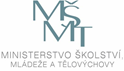 Průběžná zpráva pokusného ověřování za období od 1. 1. 2020 do 31. 8. 2020 školního roku 2019/2020 – školaVyúčtování dotace MŠMT pokusného ověřování za období od 1. 1. 2020 do 31. 8. 2020školního roku 2019/2020Vyúčtování dotace MŠMT pokusného ověřování za období od 1. 1. 2020 do 31. 8. 2020školního roku 2019/2020Vyúčtování dotace MŠMT pokusného ověřování za období od 1. 1. 2020 do 31. 8. 2020školního roku 2019/2020Vyúčtování dotace MŠMT pokusného ověřování za období od 1. 1. 2020 do 31. 8. 2020školního roku 2019/2020Příjemce dotace:IČO:Název programu:Vzdělávací programy paměťových institucí do školVzdělávací programy paměťových institucí do školVzdělávací programy paměťových institucí do školČíslo rozhodnutí:Údaje o dotaci MŠMT v Kč:Údaje o dotaci MŠMT v Kč:Údaje o dotaci MŠMT v Kč:Přidělená dotace MŠMTSkutečně čerpáno z dotace MŠMTVratka MŠMTDotace celkem:Z toho ostatní neinvestiční nákladyZ toho ostatní osobní nákladyZdůvodnění případné vratky:Zdůvodnění případné vratky:Zdůvodnění případné vratky:Zdůvodnění případné vratky:Datum připsání dotace na zvl. účet kraje:Datum odeslání dotace právnickým osobám:Vyúčtování zpracoval/a (jméno, příjmení):Telefon:E-mail:Datum a podpis:Potvrzuji, že veškeré uvedené údaje jsou správné, pravdivé a úplnéPotvrzuji, že veškeré uvedené údaje jsou správné, pravdivé a úplnéPotvrzuji, že veškeré uvedené údaje jsou správné, pravdivé a úplnéPotvrzuji, že veškeré uvedené údaje jsou správné, pravdivé a úplnéOsoba oprávněná jednat za příjemce (jméno, příjmení, titul):Osoba oprávněná jednat za příjemce (jméno, příjmení, titul):Funkce/pracovní pozice:Datum a podpis:KrajNázev programuVzdělávací programy paměťových institucí do školČíslo rozhodnutíÚčelový znakv KčPoskytnutá dotace celkem:Vratka celkem:ostatní neinvestiční nákladyostatní neinvestiční náklady   ostatní osobní náklady   ostatní osobní náklady Název školyPrávní formaAdresa sídlaIČOZřizovatelKrajPokusné ověřovánív období 1. 1. 2020 - 31. 8. 2020  Název pokusného ověřováníVzdělávací programy paměťových institucí do školVýše poskytnuté dotaceAvizovaná vratka (ve výši ze dne)Počet realizovaných návštěv jednodenníchPočet realizovaných návštěv dvou a vícedenníchPočet učitelů zpracovávajících podklady pro vypracování závěrečné zprávyHlášení změn v průběhu realizace pokusného ověřováníPočet navštívených paměťových institucí, jejich seznam a název programuCelkový počet žáků účastnících se realizovaných exkurzíCelkový počet tříd účastnících se realizovaných exkurzí a jejich seznamUveďte, jaké dopravní prostředky jste použiliOvlivnila výši nákladů skutečnost, že od 1. září 2018 začala platit státem nařízená sleva ve výši 75 procent ze základního jízdného (autobus a vlak)Další sděleníDatumJméno příjmení odpovědné osobyKontaktní údaje odpovědné osobyPodpis odpovědné osobyOtisk razítka